Publicado en Madrid el 11/07/2019 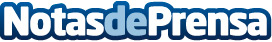 Los Premios eventoplus tienen su propio universo de eventosLa 14ª edición de los Premios eventoplus ha batido récords de candidaturas con 224 proyectos y la gala de entrega ha reunido a más de 1.000 profesionales de eventos que disfrutaron de una noche llena de diversión, networking, música y mucha emociónDatos de contacto:Isabella MullerResponsable de Comunicación 932720927Nota de prensa publicada en: https://www.notasdeprensa.es/los-premios-eventoplus-tienen-su-propio Categorias: Nacional Comunicación Marketing Madrid Premios http://www.notasdeprensa.es